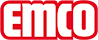 emco Bauemco DIPLOMAT Premium With MAXIMUS insert 522 P MaximusModel522 P MaximusLoadNormal to heavySupport chassisMade using rigid aluminium with sound absorbing insulation on the undersideSupport chassis colourStandard natural anodized Anodised colours for an additional charge: EV3 gold, C33 mid-bronze, C35 black or C31 stainless steelApprox. height (mm)22Note on heightThe insert can actually be approx. 2-3 mm higher due to the wear layer.Tread surfaceThe stylish Maximus insert stands out from the crowd with its premium-quality tufted velour and high-end design.Standard profile clearance approx. (mm)5 mm, rubber spacersAutomatic door systemsProfile gaps, for revolving doors, available in 3mm according to DIN EN 16005Slip resistanceR 12 slip resistance as per DIN 51130ColoursAnthracite 80.02Brown 80.04Red 80.07Black mottled 81.01Black 80.01Special coloursOther colours from our clean-off collection also available.FlammabilityFire classification for the complete mat system Bfl-s1 in accordance with EN 13501ConnectionPlastic-coated stainless steel cableWarranty5 years guaranteeWarranty conditions are available at:Insert certified to TÜV PROFiCERT- product interior (Standard)French VOC regulationLEED v4 (outside North America)BREEAM Exemplary LevelBelgian VOC regulationAgBB (Committee for Health-related Evaluation of Building Products)MVV TB Appendix 8, 9 / ABGPile material100% PA 6.6 (polyamide)Use classification EN1307Property suitable inlay 33Colour fastness to artificial light ISO 105-B02good 5-6Colour fastness to rubbing ISO 105 X12good 5Colour fastness to water ISO 105 E01good 5Bacterial reduction EHEC ASTM-e214929,4 %Bacterial reduction staphylococcus aureus ASTM-e214916,7 %Bacterial reduction klebsiella pneumoniae ASTM-e214968,2 %DimensionsMat width:.........................mm (bar length)Mat depth:.........................mm (walking direction)Contactemco Bautechnik GmbH · Breslauer Straße 34 - 38 · D-49808 Lingen (Ems) · Germany · Phone: +49 (0) 591/9140-500 · Fax: +49 (0) 591/9140-852 · Email: bau@emco.de · www.emco-bau.com